LE FIGURE GEOMETRICHE 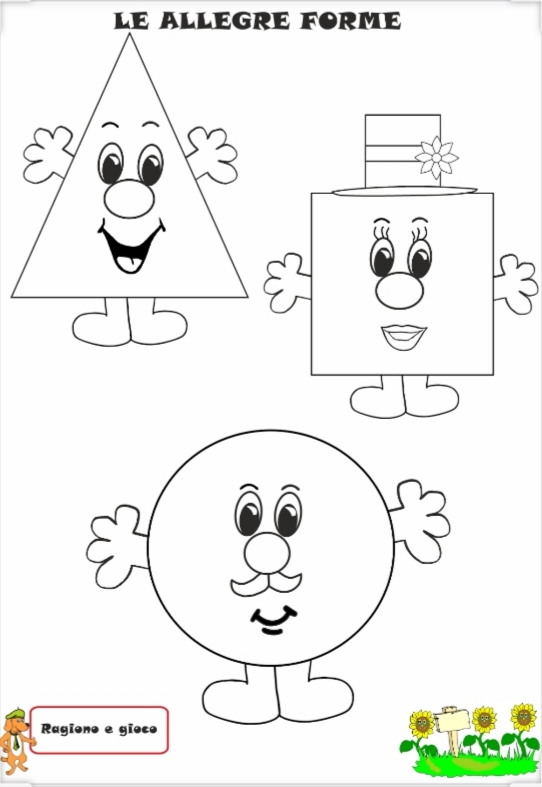 COSA CI SERVE? 3 FOGLICOLLA STICKFORBICINEPASTELLI COME SI FACOLORA I FOGLI1 GIALLO1 ROSSO1 BLU RITAGLIA I FOGLI IN TANTI PEZZETTINI PEZZETTINI GIALLI INCOLLALI NEL CERCHIOPEZZETTINI ROSSI INCOLLALI NEL QUADRATOPEZZETTINI BLU INCOLLALI NEL TRIANGOLO 